Irish Water Safety Course Registration FormSwim Teacher Courses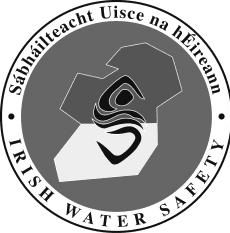 Irish Water Safety The Long Walk GalwayWeb: www.iws.ie Email: info@iws.ie Tel:	091 564400Fax:	091 564700This form should be completed and forwarded to IWS National Office at least 14 days in advance of the start date of a Swim Teacher course. Course Providers will forward details to relevant WSACs. All tutors must be IWS members.     I agree to the management of my personal data in accordance with the General Data Protection Regulations       (GDPR) 2018.Assistant Swim Teacher Course	Full Swim Teacher CourseOrganised by (tick appropriate box);AWSC	IWS Approved Tutor	IWS Approved OrganisationContact DetailsName:	 	Address:  	Phone No: 	Fax No:  	E- Mail:  	Course DetailsProposed starting date: 		Proposed concluding date:	 	Venue:    	Timetable DetailsTheory Hours   	Practical Hours   	Total Hours   	Swim Teacher Manuals Required 		Assistant Swim Teacher Log Books Required    	Full Swim Teacher Log Books Required	 	Disclaimer: Unused manuals must be returned within 28 days to receive a refund. Otherwise the full cost will apply.Office Use OnlyNumber of Candidates:	 	Course Tutors:	 	_Tel NoTel NoCourse Examiners:   	Tel NoTel No_  	